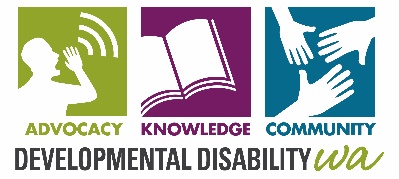 DEVELOPMENTAL DISABILITY COUNCIL OF WA (INC) Trading as Developmental Disability WA 	BOARD NOMINATON FORMName of member being nominated: _________________________________________________Name of organisation represented (if applicable): ______________________________________Position nominated for:  Chairperson, Vice Chairperson, Treasurer, Secretary, Board Member ______________________________________________________________________________Signature of Nominee								DateNominated by: ________________________________________________________________________________________________________________________________________________Signature of Nominator								DateConditions of Election:Nominees (or the Organisation they represent) must be current members of DDWA, At any time, there must be no more than 4 Organisation members on the board, There are two board positions becoming vacant at the 2020/2021 Annual General Meeting; Nominations must be posted/delivered/emailed to the DDWA office by 5pm, 14 Aug 2020.  Developmental Disability WA, City West Lotteries House, 2 Delhi Street, West Perth WA 6005   or email to ddwa@ddwa.org.auPlease provide a brief profile of the skills and experience you could offer the DDWA Board.  Note - This profile will be circulated to DDWA members prior to the Annual General Meeting.  Please contact Mary Butterworth, Chief Executive Officer, Ph: 9420 7230, if you would like to discuss nominating for a board position.